КОММЕРЧЕСКОЕ ПРЕДЛОЖЕНИЕ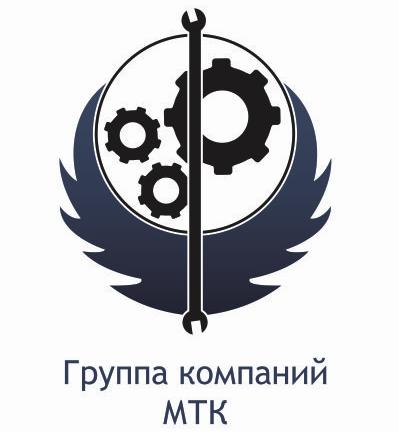 Группа компаний ООО «МТК» совместное Российско-Китайское предприятие, занимающаяся поставкой спецтехники (бульдозеры, погрузчики, самосвалы, автокраны и др.), а так же запасных частей к ней, производства КНР. Имея большой опыт и слаженный коллектив, готова осуществить поставку спецтехники для нужд вашей организации: Самосвал CAMC 6x4 HN3250P34C6M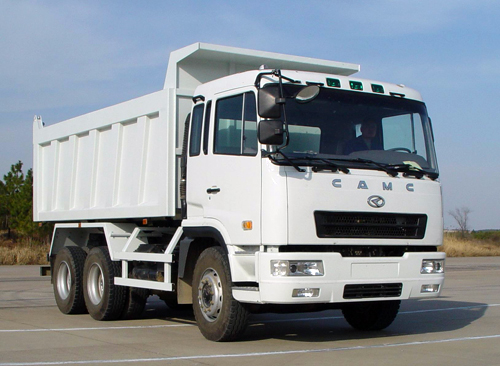 ЗаводCAMC, КитаймодельHN3250P34C6MМодель двигателяM11-C380E20 (Cummins)Мощность двигателя380 (л.с.)Рабочий обьем двигателя10800 (л.)Кол-во цилиндров6 (шт.)Описание двигателяРядный с турбо наддувом и интеркуллеромКолесная база3600+1310 (мм.)Колёсная формула6x4 6х4Диски колесные8.5 - 20, 10 Дырые стальныеКолёса-шины11.00-20 с камеройПередняя подвеска9-ти листовая параболическая рессораЗадняя подвеска12-ти листовая параболическая рессораРулевое управлениередуктор с гидроусилителемСцеплениесухое однодисковоеДиаметр диска сцепления430 (мм.)Коробка передачZFСтандарт качестваЕвро 4Максимальная скорость75 (км/ч)Снаряженная масса12 350 (кг.)Грузоподьемность25000 (кг.)Емкость бака350 (л.)Расход топлива28 (л/100км.)Длина кузова5400 (мм.)Ширина кузова2300 (мм.)Высота кузова1200 (мм.)